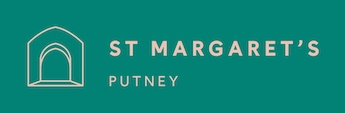              Parish of St Margaret's PutneySafeguarding Policy Promoting a Safer ChurchThe following policy was agreed at the Parochial Church Council (PCC) meeting held on 25th March 2019In accordance with the Church of England Safeguarding Policy, our church is committed to:promoting a safer environment and culturesafely recruiting and supporting all those with any responsibility related to children, young people and vulnerable adults within the churchresponding promptly to every safeguarding concern or allegationcaring pastorally for victims/survivors of abuse and other affected personscaring pastorally for those who are the subject of concerns or allegations of abuse and other affected personsresponding to those who may pose a present risk to others.The parish will:create a safe and caring place for allhave a named Parish Safeguarding Officer (PSO) to work with the Incumbent and the PCC to implement policy and proceduressafely recruit, train and support all those with any responsibility for children, young people and adults to have the confidence and skills to recognise and respond to abuseensure that there is appropriate insurance cover for all activities involving children and adults undertaken in the name of the parishdisplay on church premises and on the parish website the details of whom to contact with safeguarding concerns or support needslisten to and take seriously all those who disclose abusetake steps to protect children and adults when a safeguarding concern of any kind arises, following House of Bishops’ guidance, including immediately notifying the Diocesan Safeguarding Adviser (DSA) and statutory agenciesoffer support to victims/survivors of abuse regardless of the type of abuse, when or where it occurredcare for and monitor any member of the church community who may pose a risk to children and adults whilst maintaining appropriate confidentiality and the safety of all partiesensure that health and safety policy, procedures and risk assessments are in place and that these are reviewed annuallyreview the implementation of the Safeguarding Policy, Procedures and Practice at least annually.Each person who works within this church community will agree to abide by this policy and the guidelines established by this church.This church appoints  Helen Hargreaves and Natasha Hume as the Parish Safeguarding Officers.Incumbent:   Reverend Doctor Brutus Green  Churchwardens:  Janice Paine and Mark StewardDate: 25th March 2019